14. Strôc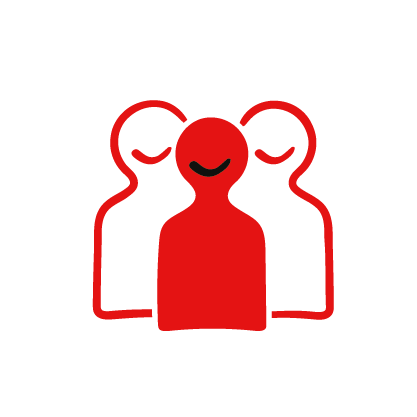 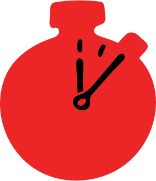 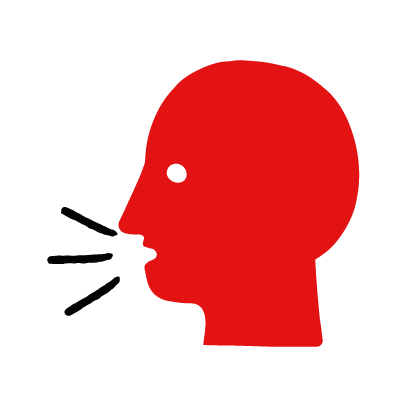 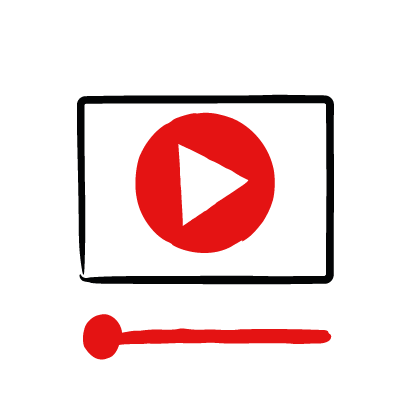 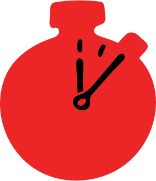 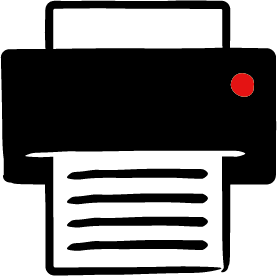 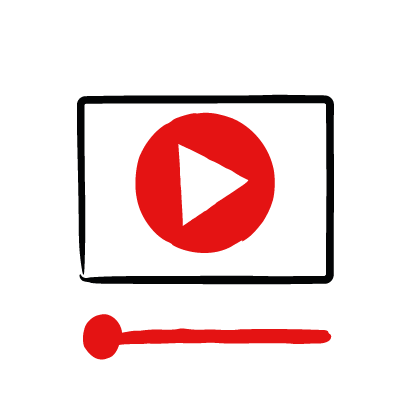 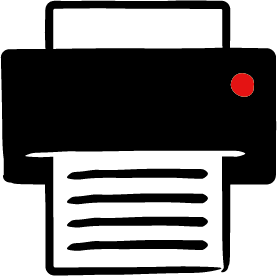 Amcanion dysguDysgu sut i adnabod pan fydd rhywun yn cael strôc.Dysgu’r camau allweddol i’w cymryd pan fydd rhywun yn cael strôc.TrosolwgBydd y bobl ifanc yn dysgu am strôc, beth ydyw a beth fydd yn digwydd 
pan fydd rhywun yn cael un. Byddan nhw wedyn yn dysgu’r camau i helpu 
a’r camau allweddol i’w cymryd pan fydd rhywun yn cael strôc, fel eu bod 
yn fwy abl, parod a hyderus i helpu.   ParatoiGwnewch yn siŵr eich bod yn gallu mynd i wefan Hyrwyddwyr cymorth cyntaf 
a’ch bod yn gallu symud drwy’r gweithgaredd rhyngweithiol ar y dudalen sgiliau cymorth cyntaf – strôc. Dangoswch neu argraffwch yr Arweiniad sgiliau dysgwyr 
‘helpu rhywun sy’n cael strôc’.Tynnwch sylw’r dysgwyr at y rheolau sylfaenol ar gyfer y sesiwn neu sefydlwch reolau sylfaenol. I gael arweiniad ar sut i wneud hynny, darllenwch y canllawiau Creu amgylchedd dysgu diogel, cynhwysol a chefnogol.Sut mae cynnal y gweithgareddGofynnwch i’r bobl ifanc: Beth yw strôc? Bydd strôc yn digwydd pan fydd problemau yn ymwneud â’r cyflenwad gwaed 
i ymennydd rhywun. Bydd hyn yn niweidio rhan o’r ymennydd sy’n effeithio ar wyneb person, gweithrediadau ei gorff, ei leferydd a’i olwg.Sut gallai rhywun deimlo pan fydd rhywun yn cael strôc? Pan fydd rhywun yn cael strôc, gall achosi pryder mawr. Mae’n iawn teimlo’n bryderus. Y peth pwysicaf i’w wneud yw cydnabod beth sy’n digwydd a gweithredu’n gyflym ac yn bwyllog i’w helpu.Beth allwch chi ei wneud i helpu rhywun sy’n cael strôc? Esboniwch fod y grŵp yn mynd i ddysgu sut i helpu rhywun sy’n cael strôc yn rhan nesaf y gweithgaredd.Nawr, ewch i’r dudalen sgiliau cymorth cyntaf – strôc. Dangoswch y gweithgaredd rhyngweithiol ar y dudalen we. Bydd yn ymddangos fel cyfres o sleidiau y gallwch weithio drwyddyn nhw gyda'r grŵp. 
Neu, gallech osod sgriniau unigol neu sgriniau a rennir i’r grŵp i weithio drwy’r gweithgaredd. Dangoswch y mesurydd hyder i’r grŵp neu tynnwch sylw’r grŵp ato ar y dudalen sgiliau cymorth cyntaf – strôc, a naill ai gosod hon fel tasg unigol neu drafodaeth fel grŵp. Pa mor hyderus mae’r dysgwyr yn teimlo i helpu rhywun sy'n cael strôc?Ar y dudalen sgiliau cymorth cyntaf – strôc, ewch drwy stori Anthony, sydd i'w gweld fel cyfres o luniau 
a thestun. Gallech ofyn i’r dysgwyr ddarllen y sleidiau. Ar ôl dangos y stori, gofynnwch i’r bobl ifanc:Beth oedd yn digwydd yn stori Anthony? Mae yn y parc gyda’i daid ac yn sylwi bod rhywbeth o'i le arno.Sut roedd Anthony'n gwybod bod ei daid yn cael strôc? Cofiodd am brawf NESA.Sut gallen nhw fod wedi teimlo?  Meddyliwch am yr unigolyn a oedd yn cael y strôc, y sawl a helpodd ac unrhyw un arall gerllaw. Efallai y byddan nhw’n dweud pethau fel yn poeni, yn bryderus, ond hefyd bethau fel yn falch bod rhywun yno i helpu.Beth wnaeth Anthony i helpu? Ffonio 999. Beth arall oedd Anthony yn dda am ei wneud? Pa rinweddau ddangosodd ef? Efallai y byddan nhw’n dweud pethau fel aros yn ddigynnwrf o dan bwysau a bod yn gall.Cwestiynau y gallai’r dysgwyr eu gofyn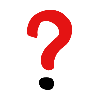 Efallai y bydd gan y dysgwyr gwestiynau am y sgìl hwn. Cofiwch ddarparu blwch cwestiynau dienw ar gyfer cwestiynau yr hoffan nhw eu gofyn yn breifat. Y sgiliau allweddol yw’r pethau pwysicaf y dylen nhw eu cofio, ond gallwch ddod o hyd i wybodaeth ychwanegol a allai eich helpu i ateb eu cwestiynau yma:Alla i wneud unrhyw beth arall i helpu?Cysurwch yr unigolyn a rhowch wybod iddo fod help ar y ffordd. Helpwch yr unigolyn i eistedd neu orwedd yn gyfforddus.Beth sy’n achosi i wyneb rywun sy’n cael strôc fod yn llipa ar un ochr, i un o’i freichiau fod yn wan ac i’w leferydd fod yn aneglur.Caiff strôc ei achosi gan broblemau yn y cyflenwad gwaed i’r ymennydd. Bydd celloedd yr ymennydd yn cael eu niweidio ac yn dechrau marw. Bydd y niwed hwn i’r ymennydd yn effeithio ar weithrediadau’r corff, gan arwain at wendid yn yr wyneb, y breichiau neu’r coesau. Weithiau, dim ond ar un fraich neu goes neu ar un ochr o’r corff y bydd hyn yn effeithio.A oes arwyddion a symptomau eraill y gall rhywun fod yn cael strôc?Oes. Ymhlith yr arwyddion a’r symptomau eraill mae: Glafoerio o’r gegDiffyg teimladGolwg aneglurCur pen difrifol sydynAnhawster cadw cydbwyseddPendro neu deimlo’n benysgafnAnhawster mynegi ei hun neu ddeall pobl eraillDangoswch neu dosbarthwch yr Arweiniad sgiliau dysgwyr ‘helpu rhywun sy’n cael strôc’. Mewn grwpiau bach, neu fel grŵp cyfan, edrychwch ar yr arweiniad sgiliau dysgwyr a thrafodwch rai o arwyddion strôc eto a’r camau allweddol i helpu.Tynnwch sylw’r grŵp at y mesurydd hyder ar y dudalen sgiliau cymorth cyntaf – strôc ac ewch ati i’w gwblhau eto.Gwnewch y cwis strôc er mwyn gweld beth mae’r dysgwyr wedi’i ddysgu.Gweithgareddau sy’n ymestyn ac yn herio:Gofynnwch i’r dysgwyr esbonio neu ysgrifennu’r camau allweddol i helpu rhywun sy’n cael strôc. Gallen nhw greu diagram i ddangos sut gallai rhywun sy’n cael strôc edrych a’r camau allweddol 
y dylai rhywun sy’n helpu eu cymryd.Cymharwch eu gwaith â’r lluniau o’r dudalen we. Wnaethon nhw fethu unrhyw beth? Allen nhw ychwanegu manylion ynghylch sut gall rhywun helpu i gefnogi’r unigolyn sy'n cael strôc yn emosiynol hefyd?Crynhoi   Atgoffwch y grŵp mai’r peth pwysicaf i’w wneud yw ffonio 999.Nawr, ewch ati i ymarfer sut mae helpu rhywun sy'n cael strôc gan ddefnyddio’r gweithgaredd ymarfer.